يُرجى العلم بأن جمهورية أرمينيا وجمهورية أذربيجان وجمهورية قيرغيزستان وجمهورية أوزبكستان من البلدان الموقعة أيضاً على الوثيقة C19/70.___________ال‍مجلس 2019
جنيف، 20-10 يونيو 2019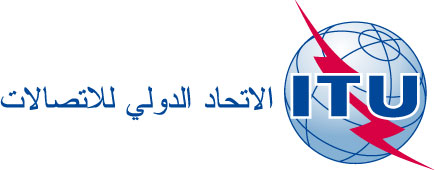 بند جدول الأعمال: PL 1.1التصويب 1
للوثيقة C19/70-A11 يونيو 2019الأصل: بالروسيةمذكرة من الأمين العاممذكرة من الأمين العاممساهمة من الاتحاد الروسي وجمهورية أرمينيا وجمهورية أذربيجان وجمهورية قيرغيزستان وجمهورية أوزبكستانمساهمة من الاتحاد الروسي وجمهورية أرمينيا وجمهورية أذربيجان وجمهورية قيرغيزستان وجمهورية أوزبكستانمقترحات لمراجعة القرار 1332 (المعدَّل في 2016)مقترحات لمراجعة القرار 1332 (المعدَّل في 2016)